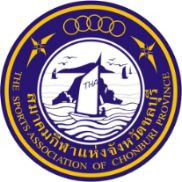 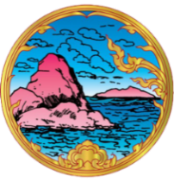 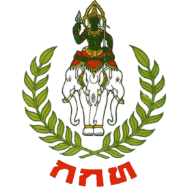 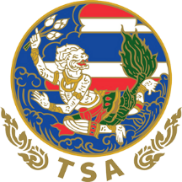 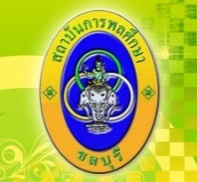 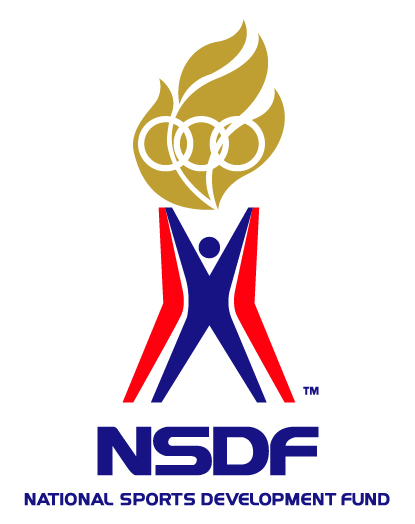 ใบสมัครการอบรมผู้ฝึกสอนกีฬาว่ายน้ำ ระดับพื้นฐานระหว่างวัน 22 – 27 กรกฎาคม 2562ณ สระว่ายน้ำ สถาบันการพลศึกษา วิทยาเขตชลบุรี++++++++++++++++++++++++++++++++++++++++++++++++วันที่...............เดือน.......................พ.ศ.................1. ชื่อ (นาย/นาง/นางสาว)....................................................นามสกุล..................................................................2. เกิดวันที่.................................เดือน..............................พ.ศ.....................................อายุ...............................ปี3. ที่อยู่ปัจจุบัน เลขที่.......................................หมู่ที่...................................ซอย...................................................    ถนน.......................................................ตำบล...............................................อำเภอ........................................    จังหวัด.............................................รหัสไปรษณีย์.....................................โทรศัพท์.........................................4. การศึกษาสูงสุด…………………………………………………………………………………………………………………………………5. สถานภาพ        ผู้ฝึกสอนกีฬาว่ายน้ำ   ครู / อาจารย์   นักศึกษา   บุคคลทั่วไป6. คุณสมบัติ	   ผู้สมัครต้องสามารถว่ายได้ครบ 4 ท่า ระยะ 25 เมตร / ท่า       	   วุฒิการศึกษาไม่ต่ำกว่ามัธยมศึกษาปีที่ 6       	   อายุ 18 ปี ขึ้นไป7. ไซส์เสื้อ 	    S 		M		L		Xl		อื่นๆ................. 	  (ลงชื่อ) ……………………….……………………………..ผู้สมัคร  	     						    (......………………………………………….)                                                    		   วันที่...............เดือน................................พ.ศ................